Popunjeni obrazac dostaviti na adresu elektroničke pošte: lokalniporezi2023@pula.hr zaključno sa 17. studenog 2023. godine 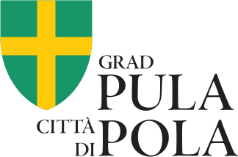 SAVJETOVANJE SA ZAINTERESIRANOM JAVNOŠĆUODLUKA O LOKALNIM POREZIMA GRADA PULA-POLASAVJETOVANJE SA ZAINTERESIRANOM JAVNOŠĆUODLUKA O LOKALNIM POREZIMA GRADA PULA-POLARazdoblje Savjetovanja sa zainteresiranom javnošću18. listopada 2023.  –  17. studenog 2023. godineNaziv sudionika Savjetovanja koji daje svoje  primjedbe, komentare i prijedlogeIme i prezime (za fizičke osobe)Ime i prezime osobe ovlaštene za zastupanje, funkcija ovlaštene osobe (pravne osobe)Kontakt sudionika Savjetovanja (adresa, e-mail, tel.)primjedbe, komentari i prijedlozi vezani uz predloženi nacrt Odluke o lokalnim porezima Grada Pula-Polaprimjedbe, komentari i prijedlozi vezani uz predloženi nacrt Odluke o lokalnim porezima Grada Pula-PolaJeste li suglasni da vaši podaci kao podnositelja prijedloga budu objavljeni javno u izvješću (odgovorite sa da ili ne)Datum dostavljanja obrasca